COMMUNE DE 4357				       Donceel, le 7 février 2024     DONCEEL
                          CONVOCATION DU CONSEIL COMMUNAL*********************************************************************Conformément aux articles L1122-12 et L1122-13 du code de la démocratie locale et de la décentralisation, nous avons l'honneur de vous convoquer à la séance du Conseil qui aura lieu le jeudi 15 février 2024 à 20h00 dans la salle du Conseil communalArt.l1122-17 de la CDLD : "Le Conseil ne peut prendre de résolution si la majorité de ses membres en fonction n'est présente. Cependant si l'assemblée a été convoquée deux fois sans s'être trouvée en nombre compétent, elle pourra, après une nouvelle et dernière convocation, délibérer, quel que soit le nombre des membres présents, sur les objets mis pour la troisième fois à l'ordre du jour."L'ORDRE DU JOUR (1ère convocation) de cette assemblée est reproduit ci-après : Séance PubliqueCommunication – Vérification de l’encaisse de Monsieur le Directeur financier PV de la séance précédente – ApprobationBudget communal 2024 – Approbation Centre Sportif Local – Cession d’un droit de jouissance pour l’utilisation des infrastructures sportives communales – Approbation Délégation du Conseil communal au profit du Collège communal pour la passation des marchés publics ordinaires et extraordinaires Séance à huis-closRatification désignation à titre temporaire d’une institutrice maternelle, pour 1 P/S FLA, du 01/10/2023 au 05/07/2024Ratification désignation à titre temporaire d’une institutrice maternelle, pour 13 P/S, du 01/10/2023 au 05/07/2024Ratification désignation à titre temporaire d’une institutrice maternelle, pour 6 P/S, du 01/10/2023 au 05/07/2024, dans le remplacement de la titulaire, maladeRatification désignation à titre temporaire d’un professeur d’éducation physique, pour 12 P/S, du 08/01/2024 au 31/01/2024, en remplacement de la titulaire, maladeRatification désignation à titre temporaire d’une institutrice maternelle, pour 13 P/S, du 25/09/2023 au 20/10/2023, en remplacement de la titulaire, maladeRatification désignation à titre temporaire d’une Maître de Citoyenneté, pour 4 P/S, du 28/08/2023 au 30/09/2023Ratification désignation à titre temporaire d’un Professeur d’éducation physique, pour 12 P/S, du 28/08/2023 au 30/09/2023Ratification désignation à titre temporaire d’un Professeur d’éducation physique, pour 12 P/S, du 01/10/2023 au 05/07/2024Ratification désignation à titre temporaire d’une Maître de Citoyenneté, pour 3 P/S, du 01/10/2023 au 05/07/2024Ratification désignation à titre temporaire d’une institutrice primaire, pour 12 P/S, du 06/11/2023 au 14/11/2023 dans le remplacement de la titulaire, maladeRatification désignation à titre temporaire d’une institutrice primaire, pour 24 P/S, du 10/10/2023 au 20/10/2023, dans le remplacement de la titulaire, maladeRatification prolongation de la désignation à titre temporaire d’une institutrice primaire, pour 12 P/S, du 15/11/2023 au 24/11/2023 dans le remplacement de la titulaire, maladeRatification désignation à titre temporaire d’une institutrice primaire, pour 20 P/S, du 01/10/2023 au 05/07/2024 dans un emploi vacantRatification désignation à titre temporaire d’une institutrice primaire, pour 4 P/S (missions), du 01/10/2023 au 05/07/2024 dans un emploi vacantRatification désignation à titre temporaire d’une institutrice primaire, pour 24 P/S, du 08/01/2024 au 11/03/2024 en remplacement de la titulaire, maladeRatification désignation à titre temporaire d’une institutrice primaire, pour 24 P/S, du 28/08/2023 au 07/11/2023, en remplacement de la titulaire, maladeRatification désignation à titre temporaire d’un Professeur de morale, pour 3 P/S, du 01/10/2023 au 05/07/2024Ratification désignation à titre temporaire d’un Maître de Citoyenneté, pour 4 P/S, du 01/10/2023 au 05/07/2024Ratification désignation à titre temporaire d’une institutrice maternelle, pour 26 P/S, du 08/01/2024 au 19/01/2024 dans le remplacement de la titulaire, maladeRatification désignation à titre temporaire d’un Professeur de Citoyenneté, pour 3 P/S, du 08/01/2024 au 31/01/2024 en remplacement de la titulaire, maladeRatification désignation à titre temporaire d’une institutrice maternelle, pour 26 P/S du 01/10/2023 au 05/07/2024Ratification désignation à titre temporaire d’un Maître de Citoyenneté, pour 2 P/S, du 01/10/2023 au 05/07/2024Ratification désignation à titre temporaire d’un Maître de religion catholique, pour 3 P/S du 01/10/2023 au 05/07/2024Ratification désignation à titre temporaire d’une institutrice primaire, pour 6 P/S, du 01/10/2023 au 05/07/2024Ratification désignation à titre temporaire d’une institutrice primaire, pour 1 P/S (primo-arrivant), du 01/10/2023 au 05/07/2024Ratification désignation à titre temporaire d’une institutrice primaire, pour 1 P/S FLA, du 01/10/2023 au 05/07/2024Ratification désignation à titre temporaire d’une institutrice primaire, pour 4 P/S, du 01/10/2023 au 05/07/2024, dans le remplacement de la titulaire, malade				     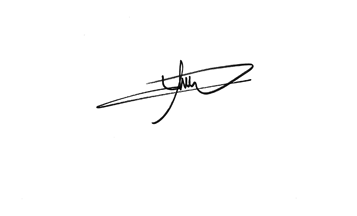 Par le Collège,                Le Directeur général,                                                       La Bourgmestre,      Pierre CHRISTIAENS                                                   Philippe MORDANT